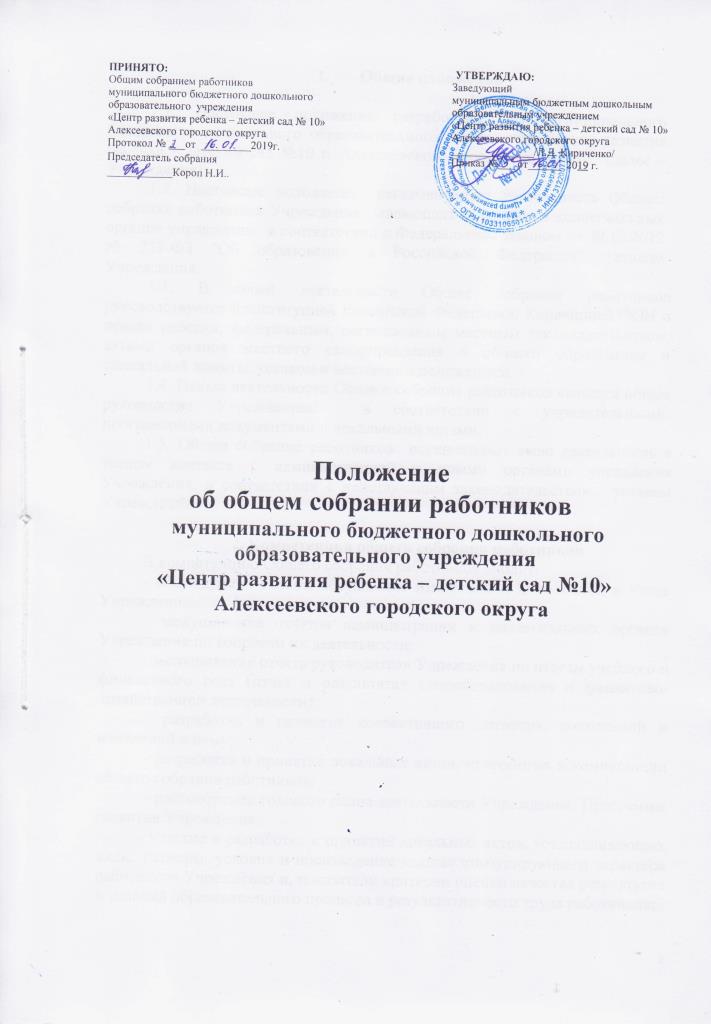 Общие положения1.1. Настоящее положение разработано для муниципального бюджетного дошкольного образовательного учреждения «Центр развития ребенка - детский сад №10 г. Алексеевского городского округа  (далее – Учреждение).1.2. Настоящее положение  регламентирует деятельность Общего собрания работников Учреждения,  являющегося одним из коллегиальных органов управления,  в соответствии с Федеральным законом от 29.12.2012 № 273-ФЗ "Об образовании в Российской Федерации", уставом  Учреждения. 1.3. В своей деятельности Общее собрание работников руководствуется Конституцией Российской Федерации, Конвенцией ООН о правах ребенка, федеральным, региональным местным законодательством, актами органов местного самоуправления в области образования и социальной защиты, уставом и настоящим положением.1.4. Целью деятельности Общего собрания работников является общее руководство Учреждением  в соответствии с учредительными, программными документами и локальными актами. 1.5. Общее собрание работников  осуществляет свою деятельность в тесном контакте с администрацией и иными органами управления Учреждения, в соответствии с действующим законодательством,  уставом Учреждения. 2. Компетенция общего собрания работниковВ компетенцию Общего собрания работников входит:- обсуждение  Устава, обсуждение изменений и дополнений в Устав Учреждения;- заслушивание отчетов администрации и коллегиальных органов Учреждения по вопросам их деятельности;- заслушивание отчета руководителя Учреждения по итогам учебного и финансового года (отчет о результатах самообследования и финансово-хозяйственной деятельности); - разработка и принятие коллективного договора, дополнений и изменений к нему; - разработка и принятие локальных актов, отнесенных к компетенции общего собрания работников; - рассмотрение годового плана деятельности Учреждения, Программы развития Учреждения;- участие в разработке и принятии локальных актов, устанавливающих виды, размеры, условия и произведение выплат стимулирующего характера работников Учреждения и, показатели критерии оценки качества результатов и условий образовательного процесса и результативности труда работников;- заслушивание отчета руководителя Учреждения по итогам учебного и финансового года (отчет о результатах самообследования и финансово-хозяйственной деятельности);- определение направления экономической деятельности Учреждения;- внесение предложений Учредителю по улучшению образовательной и финансово - хозяйственной деятельности; - рассмотрение вопросов состояния трудовой дисциплины и принятие действий по ее укреплению, о поощрении и награждении работников; -  рассмотрение вопросов, связанных с безопасностью Учреждения.- принятие мер по защите чести, достоинства и профессиональной репутации работников Учреждения, предупреждение противоправного вмешательства в их трудовую деятельность;-  принятие положений и иных локальных актов, отнесенных к компетенции общего собрания работников Учреждения.3. Организация деятельности общего собрания работников3.1. В состав общего собрания работников входят представители работников Учреждения.  3.2. Общее собрание работников собирается не реже 1  раза в год. Общее собрание работников считается правомочным, если на нем присутствует более половины его членов.3.3. Для ведения общего собрания   работников  открытым голосованием избирается его председатель и секретарь сроком на 1 учебный год.Решение общего собрания работников считается принятым и является обязательным, если принимается квалифицированным большинством голосов.. В случае равенства голосов решающим является голос председателя общего собрания работников. В ходе заседания общего собрания работников его секретарь ведет протокол, в котором указывается повестка дня, краткое содержание выступлений, ход обсуждения вопросов, порядок и итоги голосования, принятое решение. Протокол подписывается председателем, секретарем и хранится в Учреждении. Общее собрание работников считается правомочным, если на нем присутствует  более 50% членов. 3.4. Председатель общего собрания работников:организует деятельность общего собрания работников;информирует членов общего собрания работников о предстоящем заседании не менее чем за 5 дней; определяет повестку дня;контролирует выполнение решений.3.5. На заседания общего собрания работников могут быть приглашены представители Учредителя, общественных организаций, органов муниципального и государственного управления. Лица, приглашенные на собрание, пользуются правом совещательного голоса, могут вносить предложения и заявления, участвовать в обсуждении вопросов, находящихся в их компетенции.3.6. Деятельность общего собрания работников осуществляется по принятому плану на учебный год;после принятия решения носят рекомендательный характер, а после утверждения руководителем Учреждения  становятся обязательными для исполнения;доводятся до сведения  всех работников Учреждения  не позднее, чем в течение 5 дней после прошедшего заседания.3.7.  Срок полномочий общего собрания работников - 5  лет.4.  Ответственность общего собрания  работников Общее собрание работников  несет ответственность:за выполнение, выполнение не в полном объеме или невыполнение закрепленных за ним задач;соответствие принимаемых решений законодательству Российской Федерации, подзаконным нормативным правовым актам, Уставу Учреждения. за компетентность принимаемых решений.Делопроизводство общего собрания работников Заседания общего собрания работников оформляются протоколом.В протоколе фиксируются:дата проведения;количественное присутствие (отсутствие) работников;приглашенные (ФИО, должность);повестка дня;выступающие лица;ход обсуждения вопросов;предложения, рекомендации и замечания работников и приглашенных лиц;решение.Протоколы подписываются председателем и секретарем Общего собрания работников, сшиваются, скрепляются подписью руководителя  и печатью.Нумерация протоколов ведется от начала учебного года.Заключительные положенияИзменения и дополнения в настоящее положение вносятся ббщим собранием работников  и принимаются на его заседании.Положение действует до принятия нового положения, утвержденного на общем собрании работников  в установленном порядке. 